Data required for the 	preparation of the invoiceFaculty of Engineering and Information TechnologiesLatvia University of Life Sciences and TechnologiesLatvia Academy of Agricultural and Forest Sciences, Section of EngineeringFaculty of Engineering and Information TechnologiesLatvia University of Life Sciences and TechnologiesLatvia Academy of Agricultural and Forest Sciences, Section of Engineering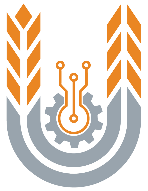 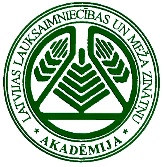 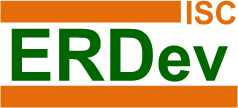 23rd International Scientific ConferenceEngineering for Rural Development 22.-24.05.2024 Jelgava, LATVIA23rd International Scientific ConferenceEngineering for Rural Development 22.-24.05.2024 Jelgava, LATVIA1.Customer's name (for a legal entity – company name, for a natural person – first name, last name)2.Registration No. (for a legal entity – reg. no. registered in the Company Register database, 3.VAT payer registration no. (if any)4.Address (for a legal entity - legal address from the Company Register database, for a natural person - declared place of residence)5.The customer's communication e-mail address (address where to send the invoice. For companies, preferably the company's official address - office or accounting)6.Invoice amount, EUR7.Purpose of payment (for which the invoice is issued: registration no. TFxxx (mandatory), applicant's name, surname, title of the article)8.Invoice reference or any other additional information for the customer's needs9.The form was filled out by (name, surname, e-mail)10.Send the form back to: Jānis PalabinskisJanis.Palabinskis@lbtu.lv11.Notes